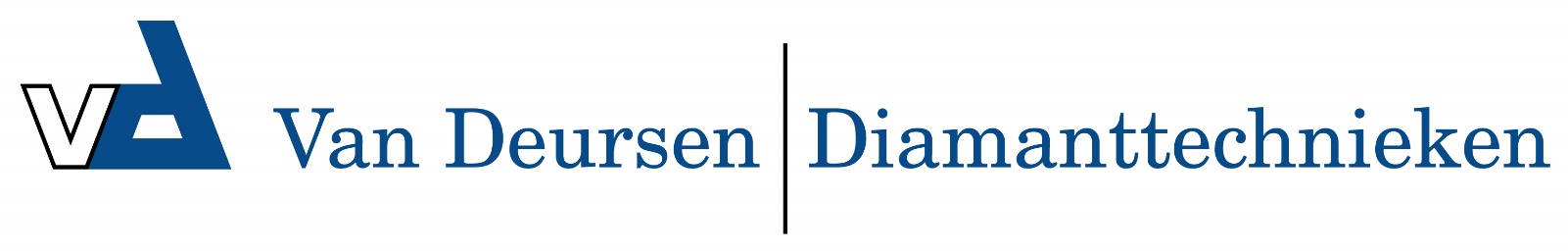 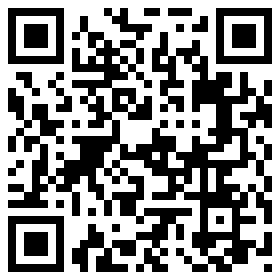 Wasborstel dwars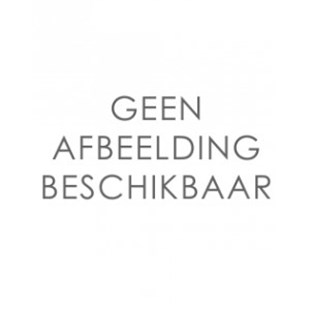 borstelkop L240 x B90 mmmax. 35 °C